Информация о заседании Общественного совета при Главе Дмитриевского района23 августа 2022 года в Администрации района состоялось очередное заседание Общественного совета при Главе Дмитриевского района. Основными вопросами повестки дня стали:        - проведение мероприятий по вакцинации населения Дмитриевского района – информация Хардикова А.Н. – главного врача ОБУЗ «Дмитриевская ЦРБ» 	- подготовка и проведение праздничных мероприятий, приуроченных к 243 - летию образования г. Дмитриева и Дмитриевского уезда – информация Петрова В.Г. – Главы  Дмитриевского района 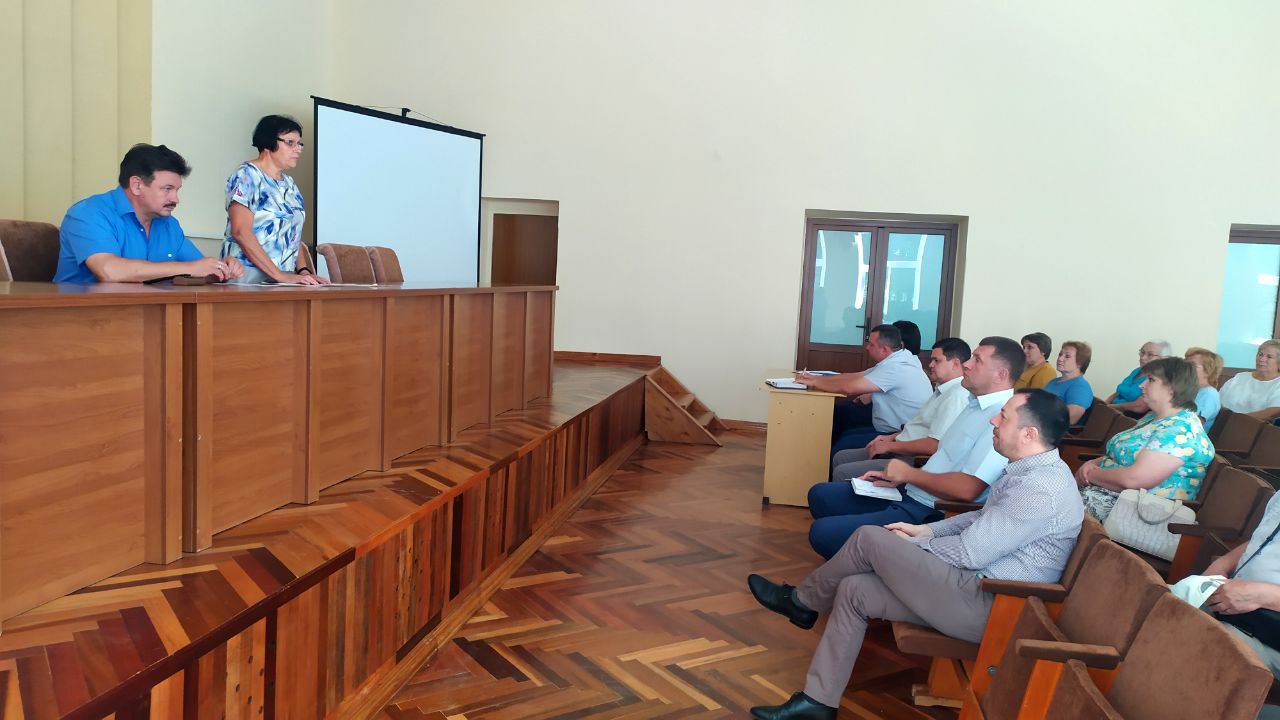 